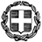 Θέμα: Πρόσκληση εκδήλωσης ενδιαφέροντος ταξιδιωτικών γραφείων για πολυήμερη εκδρομή ΣΧΕΤ:Υ.Α. 20883/ΓΔ4/12.02.2020 (ΦΕΚ 456/τ.Β /13-02-2020)	Παρακαλούμε όσα ταξιδιωτικά γραφεία επιθυμούν να εκδηλώσουν ενδιαφέρον και να υποβάλουν τις προσφορές τους σχετικά  με την εκδρομή-Μετακίνηση του Σχολείου μας.Η προσφορά κατατίθεται κλειστή στο Σχολείο (δεν γίνονται δεκτές με email ή φαξ).Με κάθε προσφορά κατατίθεται από το ταξιδιωτικό γραφείο απαραιτήτως και Υπεύθυνη Δήλωση ότι διαθέτει βεβαίωση συνδρομής των νομίμων προϋποθέσεων για τη λειτουργία τουριστικού γραφείου, η οποία βρίσκεται σε ισχύ.  Προσκόμιση φορολογικής και ασφαλιστικής ενημερότητας.______________________________________________________________________________Θα ληφθούν υπόψη ΜΟΝΟΝ όσες προσφορές πληρούν στο απόλυτο τις ως άνω προδιαγραφές.·         Για τις παραπάνω υπηρεσίες ζητείται η τελική συνολική τιμή της εκπαιδευτικήςΕκδρομής και η τελική τιμή ανά μαθητή (συμπεριλαμβανομένων Φ.Π.Α. και όλων των φόρων,  κ.ο.κ.).Στην επιλογή θα ληφθούν υπόψη η φερεγγυότητα και η αξιοπιστία του τουριστικού γραφείου. 										Η Διευθύντρια										Παναγιώτα ΣούτερΕΛΛΗΝΙΚΗ ΔΗΜΟΚΡΑΤΙΑΥΠΟΥΡΓΕΙΟ  ΠΑΙΔΕΙΑΣ ΘΡΗΣΚΕΥΜΑΤΩΝ ΚΑΙ ΑΘΛΗΤΙΣΜΟΥ- - - - -ΠΕΡΙΦΕΡΕΙΑΚΗ Δ/ΝΣΗ Π.Ε. ΚΑΙ Δ.Ε. ΑΤΤΙΚΗΣΔΙΕΥΘΥΝΣΗ ΔΕΥΤΕΡΟΒΑΘΜΙΑΣ ΕΚΠΑΙΔΕΥΣΗΣΑΝΑΤΟΛΙΚΗΣ ΑΤΤΙΚΗΣΗμερομηνία 10-10-2023Αρ. Πρ.  8821ΣΧΟΛΕΙΟ     ΓΕΝΙΚΟ ΛΥΚΕΙΟ ΠΑΙΑΝΙΑΣ           2ΠΡΟΟΡΙΣΜΟΣ/ΟΙ-ΗΜΕΡΟΜΗΝΙΑ ΑΝΑΧΩΡΗΣΗΣ ΚΑΙ ΕΠΙΣΤΡΟΦΗΣΠΡΑΓΑ4-3-2024 έως 7-3-20243ΠΡΟΒΛΕΠΟΜΕΝΟΣ ΑΡΙΘΜΟΣ ΣΥΜΜΕΤΕΧΟΝΤΩΝ(ΜΑΘΗΤΕΣ-ΚΑΘΗΓΗΤΕΣ)37 μαθητές και 3 συνοδοί καθηγητές4ΜΕΤΑΦΟΡΙΚΟ ΜΕΣΟ/Α-ΠΡΟΣΘΕΤΕΣ ΠΡΟΔΙΑΓΡΑΦΕΣΑεροπορικά εισιτήρια ΑΘΗΝΑ-ΠΡΑΓΑ– ΑΘΗΝΑ, με απευθείας πτήσεις, μετάβαση με πρωϊνή και επιστροφή με απογευματινή ή βραδινή πτήση.Να περιλαμβάνονται οι φόροι αεροδρομίων και επίναυλοι καυσίμων.Μεταφορικά μέσα: Κλιματιζόμενο τουριστικό λεωφορείο με τις προβλεπόμενες από την παραπάνω Υ.Α. και από την κείμενη ελληνική νομοθεσία προδιαγραφές (έγγραφα καταλληλότητας των οχημάτων, επαγγελματική άδεια οδήγησης, ελαστικά σε καλή κατάσταση κ.λ.π.), καθώς και τις προϋποθέσεις ασφαλείας για μετακίνηση μαθητών (ζώνες ασφαλείας, έμπειρους οδηγούς κ.λπ.) Στην τιμή θα  περιλαμβάνονται όλα τα έξοδα του λεωφορείου, Είσοδοι πόλεων, διόδια, parking.Το πούλμαν θα βρίσκεται στη διάθεση του σχολείου μας σε όλη τη διάρκεια της εκδρομής, για όλες τις μετακινήσεις, σύμφωνα με το προτεινόμενο πρόγραμμα.Μεταφορά από το αεροδρόμιο στο ξενοδοχείο και αντίστροφα.Γραπτή επιβεβαίωση από την αεροπορική εταιρεία για την κράτηση των εισιτηρίων στις συγκεκριμένες προσφερόμενες πτήσεις.5ΚΑΤΗΓΟΡΙΑ ΚΑΤΑΛΥΜΑΤΟΣ-ΠΡΟΣΘΕΤΕΣ ΠΡΟΔΙΑΓΡΑΦΕΣ(ΜΟΝΟΚΛΙΝΑ/ΔΙΚΛΙΝΑ/ΤΡΙΚΛΙΝΑ-ΠΡΩΙΝΟ Ή ΗΜΙΔΙΑΤΡΟΦΗ) Τρεις (03) διανυκτερεύσεις  σε κεντρικό ξενοδοχείο 4* στην πόλη Πράγα, σε ενιαίο κτίριο και όχι σε bungalows, με πρωινό σε μπουφέ και ένα δείπνο ημερησίως (να περιλαμβάνεται ο δημοτικός φόρος διανυκτερεύσεων). §  Σημαντικό: τα δωμάτια να βρίσκονται όλα στον ίδιο όροφο ή στην ίδια πτέρυγα και να υπάρχει προσωπικό ασφαλείας.2. Διαμονή των μαθητών σε  δίκλινα, τρίκλινα δωμάτια και για τους συνοδούς εκπαιδευτικούς μονόκλινα.Γραπτή πιστοποίηση ότι το ταξιδιωτικό γραφείο έχει στη διάθεσή του τα απαιτούμενα δωμάτια για την διαμονή των μαθητών και καθηγητών στο ξενοδοχείο στις συγκεκριμένες ημερομηνίες.6ΛΟΙΠΕΣ ΥΠΗΡΕΣΙΕΣ (ΠΡΟΓΡΑΜΜΑ, ΠΑΡΑΚΟΛΟΥΘΗΣΗ ΕΚΔΗΛΩΣΕΩΝ, ΕΠΙΣΚΕΨΗ ΧΩΡΩΝ, ΓΕΥΜΑΤΑ κ.τ.λ.))Ξεναγήσεις και επισκέψεις όπου αλλού απαιτείται σύμφωνα με το πρόγραμμα.  Οι ξεναγήσεις θα γίνονται από επίσημο ξεναγό.  Είσοδος σε μουσεία και χώρους πολιτιστικού ενδιαφέροντος με ομαδικό εισιτήριο σύμφωνα με το πρόγραμμα του σχολείου.Συνοδός του γραφείου σε όλη τη διάρκεια της εκδρομής.7ΥΠΟΧΡΕΩΤΙΚΗ ΑΣΦΑΛΙΣΗ ΕΥΘΥΝΗΣ ΔΙΟΡΓΑΝΩΤΗ(ΜΟΝΟ ΕΑΝ ΠΡΟΚΕΙΤΑΙ ΓΙΑ ΠΟΛΥΗΜΕΡΗ ΕΚΔΡΟΜΗ)Συμβόλαιο ομαδικής και ατομικής ασφάλισης όλων των μετακινούμενων μαθητών και εκπαιδευτικών (να επισυνάπτεται αναλυτικός πίνακας υποχρεωτικά στη προσφορά σας.)§  Διασφάλιση πλήρους ιατροφαρμακευτικής περίθαλψης μαθητών και καθηγητών§  Ασφάλιση Ευθύνης Διοργανωτή και πρόσθετη ασφάλιση κάλυψης εξόδων σε περίπτωση ατυχήματος ή ασθένειας καθώς και για περιπτώσεις COVID 19Δυνατότητα επίσκεψης ιατρού με οικονομική επιβάρυνση του πρακτορείου στα ξενοδοχεία διαμονής σε περίπτωση ασθένειας μαθητή - καθηγητή8ΠΡΟΣΘΕΤΗ ΠΡΟΑΙΡΕΤΙΚΗ ΑΣΦΑΛΙΣΗ ΚΑΛΥΨΗΣΕΞΟΔΩΝ ΣΕ ΠΕΡΙΠΤΩΣΗ ΑΤΥΧΗΜΑΤΟΣ  Ή ΑΣΘΕΝΕΙΑΣ  Πιστοποίηση ότι το ταξιδιωτικό γραφείο έχει στη διάθεσή του τα απαιτούμενα δωμάτια για τη διαμονή μαθητών στο ξενοδοχείο.9ΤΕΛΙΚΗ ΣΥΝΟΛΙΚΗ ΤΙΜΗ ΟΡΓΑΝΩΜΕΝΟΥ ΤΑΞΙΔΙΟΥ(ΣΥΜΠΕΡΙΛΑΜΒΑΝΟΜΕΝΟΥ  Φ.Π.Α.)ΝΑΙ10ΕΠΙΒΑΡΥΝΣΗ ΑΝΑ ΜΑΘΗΤΗ (ΣΥΜΠΕΡΙΛΑΜΒΑΝΟΜΕΝΟΥ Φ.Π.Α.)ΝΑΙ11ΚΑΤΑΛΗΚΤΙΚΗ ΗΜΕΡΟΜΗΝΙΑ ΚΑΙ ΩΡΑ ΥΠΟΒΟΛΗΣ ΠΡΟΣΦΟΡΑΣΤρίτη 17-10-2023 και ώρα 11:00 π.μ. στο Γραφείο της Διευθύντριας του σχολείου12ΗΜΕΡΟΜΗΝΙΑ ΚΑΙ ΩΡΑ ΑΝΟΙΓΜΑΤΟΣ ΠΡΟΣΦΟΡΩΝΤρίτη, 17-10-2023 και ώρα 12:30 π.μ.